Instructions: Follow these directions exactly as they are written, in the order they are given.If you quit this exercise before you get to the end, use the Save button on the Quick Access toolbar to save your changes and then close Word.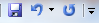 Open Word. Open the “Word 2010 Practice File.docx” file on your flash drive.
(File Tab  Open  KINGSTON (I:)  Double click on file icon) 
Highlight the first paragraph using the mouse Dragging method.
(Insert your cursor to the left of the first word  Hold down the left mouse button  Drag until the last word in the paragraph is selected  Let go of the mouse button)Using the tools on the Clipboard group, “cut” the first paragraph. 
(Home Tab  Clipboard Group  Cut Button)Use a key combination on your keyboard to move the cursor to the end of the document.(Hold down the  Ctrl  key, then tap the  End  key)Using the tools on the Clipboard group, “paste” the cut paragraph at the end of the document.(Home Tab  Clipboard Group  Paste Button Proper)Undo the Paste action.(Quick Access toolbar  Undo button)Move the cursor to the beginning of the document. 
(Hold down the  Ctrl  key, then tap the  Home  key)
Type your first name and press  Enter  twice.Select your name. (Double-click on your name)Make your name bold and underlined.
(Home Tab  Font Group  Bold & Underline Buttons)Use the Save button to save changes to the document.(Quick Access toolbar  Save button)Change the font of your name to Arial.
(Home Tab  Font Group  Font Arrow)Change the font size of your name to 24. 
(Home Tab  Font Group  Font Size Arrow)Close Word and save your changes.Open Word and open “Word 2010 Practice File.docx”.Center align your name. 
(Click on nameHome Tab  Paragraph Group  Center Text Button)Select both paragraphs and double space the text. 
(Home Tab  Paragraph Group  Launcher Indents & Spacing Tab  Spacing Section  Line Spacing Drop Down Arrow  Double; Click OK)
Keeping the paragraphs selected, indent the first line of each paragraph
(Home Tab  Paragraph Group  Launcher Indents & Spacing Tab   Indentation Section  “Special” Drop Down Arrow  First Line; Click OK)
Deselect the paragraphs. 
Change the top, left, right and bottom margins of your document to 2”.
(Page Layout Tab  Page Setup Group  Margin Button  Custom Margins  Margins Section Make changes Click OK)Insert a page break after the first paragraph. 
(Insert your cursor at the end of the first paragraph  Insert Tab  Pages Group  Page Break Button)Close Word and save changes.
(Close button   Dialog box appears  Save button)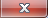 Safely eject your flash drive.
(  icon on Task Bar  Eject Data Traveler 2.0)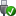 